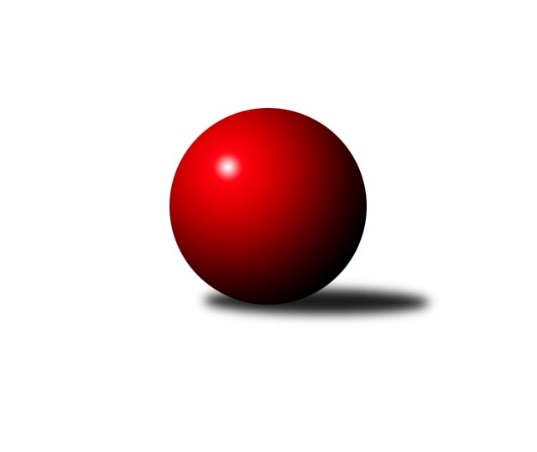 Č.7Ročník 2018/2019	1.6.2024 Středočeský krajský přebor II. třídy 2018/2019Statistika 7. kolaTabulka družstev:		družstvo	záp	výh	rem	proh	skore	sety	průměr	body	plné	dorážka	chyby	1.	KK Kosmonosy C	5	5	0	0	22.0 : 8.0 	(24.0 : 16.0)	1616	10	1133	483	31.6	2.	TJ Sokol Kolín B	6	5	0	1	24.5 : 11.5 	(33.0 : 15.0)	1595	10	1118	477	34.5	3.	TJ Sokol Brandýs nad Labem B	5	2	0	3	13.0 : 17.0 	(13.0 : 27.0)	1519	4	1082	437	43.2	4.	TJ Sokol Kostelec nad Černými lesy B	6	1	0	5	12.5 : 23.5 	(21.0 : 27.0)	1542	2	1105	437	41.3	5.	TJ Sokol Kostelec nad Černými lesy C	6	1	0	5	12.0 : 24.0 	(21.0 : 27.0)	1461	2	1058	403	50.8Tabulka doma:		družstvo	záp	výh	rem	proh	skore	sety	průměr	body	maximum	minimum	1.	TJ Sokol Kolín B	3	3	0	0	13.0 : 5.0 	(17.0 : 7.0)	1588	6	1630	1550	2.	KK Kosmonosy C	3	3	0	0	13.0 : 5.0 	(13.0 : 11.0)	1695	6	1724	1649	3.	TJ Sokol Brandýs nad Labem B	2	1	0	1	6.0 : 6.0 	(6.0 : 10.0)	1532	2	1549	1514	4.	TJ Sokol Kostelec nad Černými lesy C	3	1	0	2	9.0 : 9.0 	(14.0 : 10.0)	1480	2	1541	1431	5.	TJ Sokol Kostelec nad Černými lesy B	3	1	0	2	7.5 : 10.5 	(12.0 : 12.0)	1493	2	1573	1451Tabulka venku:		družstvo	záp	výh	rem	proh	skore	sety	průměr	body	maximum	minimum	1.	KK Kosmonosy C	2	2	0	0	9.0 : 3.0 	(11.0 : 5.0)	1577	4	1589	1564	2.	TJ Sokol Kolín B	3	2	0	1	11.5 : 6.5 	(16.0 : 8.0)	1598	4	1647	1487	3.	TJ Sokol Brandýs nad Labem B	3	1	0	2	7.0 : 11.0 	(7.0 : 17.0)	1512	2	1537	1461	4.	TJ Sokol Kostelec nad Černými lesy B	3	0	0	3	5.0 : 13.0 	(9.0 : 15.0)	1539	0	1625	1480	5.	TJ Sokol Kostelec nad Černými lesy C	3	0	0	3	3.0 : 15.0 	(7.0 : 17.0)	1455	0	1490	1385Tabulka podzimní části:		družstvo	záp	výh	rem	proh	skore	sety	průměr	body	doma	venku	1.	KK Kosmonosy C	5	5	0	0	22.0 : 8.0 	(24.0 : 16.0)	1616	10 	3 	0 	0 	2 	0 	0	2.	TJ Sokol Kolín B	6	5	0	1	24.5 : 11.5 	(33.0 : 15.0)	1595	10 	3 	0 	0 	2 	0 	1	3.	TJ Sokol Brandýs nad Labem B	5	2	0	3	13.0 : 17.0 	(13.0 : 27.0)	1519	4 	1 	0 	1 	1 	0 	2	4.	TJ Sokol Kostelec nad Černými lesy B	6	1	0	5	12.5 : 23.5 	(21.0 : 27.0)	1542	2 	1 	0 	2 	0 	0 	3	5.	TJ Sokol Kostelec nad Černými lesy C	6	1	0	5	12.0 : 24.0 	(21.0 : 27.0)	1461	2 	1 	0 	2 	0 	0 	3Tabulka jarní části:		družstvo	záp	výh	rem	proh	skore	sety	průměr	body	doma	venku	1.	TJ Sokol Kolín B	0	0	0	0	0.0 : 0.0 	(0.0 : 0.0)	0	0 	0 	0 	0 	0 	0 	0 	2.	KK Kosmonosy C	0	0	0	0	0.0 : 0.0 	(0.0 : 0.0)	0	0 	0 	0 	0 	0 	0 	0 	3.	TJ Sokol Kostelec nad Černými lesy B	0	0	0	0	0.0 : 0.0 	(0.0 : 0.0)	0	0 	0 	0 	0 	0 	0 	0 	4.	TJ Sokol Kostelec nad Černými lesy C	0	0	0	0	0.0 : 0.0 	(0.0 : 0.0)	0	0 	0 	0 	0 	0 	0 	0 	5.	TJ Sokol Brandýs nad Labem B	0	0	0	0	0.0 : 0.0 	(0.0 : 0.0)	0	0 	0 	0 	0 	0 	0 	0 Zisk bodů pro družstvo:		jméno hráče	družstvo	body	zápasy	v %	dílčí body	sety	v %	1.	Josef Mikoláš 	TJ Sokol Kolín B 	4	/	4	(100%)	8	/	8	(100%)	2.	Zdeněk Bayer 	KK Kosmonosy C 	4	/	4	(100%)	6	/	8	(75%)	3.	Lukáš Kotek 	TJ Sokol Brandýs nad Labem B 	4	/	4	(100%)	6	/	8	(75%)	4.	Radek Horák 	KK Kosmonosy C 	4	/	5	(80%)	8	/	10	(80%)	5.	Jaroslav Hanuš 	TJ Sokol Kolín B 	4	/	6	(67%)	7	/	12	(58%)	6.	Jan Novák 	TJ Sokol Kostelec nad Černými lesy B 	3.5	/	5	(70%)	6	/	10	(60%)	7.	Pavel Holoubek 	TJ Sokol Kolín B 	3.5	/	6	(58%)	8	/	12	(67%)	8.	Jaroslava Soukenková 	TJ Sokol Kostelec nad Černými lesy C 	3	/	5	(60%)	7	/	10	(70%)	9.	Jan Platil 	TJ Sokol Kostelec nad Černými lesy C 	3	/	5	(60%)	5	/	10	(50%)	10.	Ladislav Hetcl st.	TJ Sokol Kolín B 	2	/	3	(67%)	4	/	6	(67%)	11.	Marek Beňo 	TJ Sokol Kostelec nad Černými lesy B 	2	/	3	(67%)	3	/	6	(50%)	12.	Jindřiška Boháčková 	KK Kosmonosy C 	2	/	4	(50%)	6	/	8	(75%)	13.	Kamil Rodinger 	TJ Sokol Kostelec nad Černými lesy B 	2	/	4	(50%)	5	/	8	(63%)	14.	Martin Bulíček 	TJ Sokol Kostelec nad Černými lesy B 	2	/	5	(40%)	4	/	10	(40%)	15.	Pavel Holec 	TJ Sokol Brandýs nad Labem B 	2	/	5	(40%)	3	/	10	(30%)	16.	Veronika Šatavová 	TJ Sokol Kostelec nad Černými lesy C 	1	/	1	(100%)	2	/	2	(100%)	17.	Jan Leinweber 	TJ Sokol Kostelec nad Černými lesy C 	1	/	2	(50%)	3	/	4	(75%)	18.	Aleš Mouder 	TJ Sokol Kostelec nad Černými lesy B 	1	/	2	(50%)	3	/	4	(75%)	19.	Jonatán Mensatoris 	TJ Sokol Kolín B 	1	/	2	(50%)	3	/	4	(75%)	20.	Luděk Horák 	KK Kosmonosy C 	1	/	2	(50%)	1	/	4	(25%)	21.	Antonín Zeman 	TJ Sokol Kostelec nad Černými lesy C 	1	/	3	(33%)	2	/	6	(33%)	22.	Ladislav Dytrych 	KK Kosmonosy C 	1	/	4	(25%)	3	/	8	(38%)	23.	Dana Svobodová 	TJ Sokol Brandýs nad Labem B 	1	/	4	(25%)	2	/	8	(25%)	24.	Martin Šatava 	TJ Sokol Kostelec nad Černými lesy C 	1	/	4	(25%)	2	/	8	(25%)	25.	Oldřich Nechvátal 	TJ Sokol Brandýs nad Labem B 	1	/	4	(25%)	1	/	8	(13%)	26.	Jan Brdíčko 	TJ Sokol Kolín B 	0	/	1	(0%)	1	/	2	(50%)	27.	Natálie Krupková 	TJ Sokol Kolín B 	0	/	1	(0%)	1	/	2	(50%)	28.	Pavel Adamec 	KK Kosmonosy C 	0	/	1	(0%)	0	/	2	(0%)	29.	Zdeněk Pácha 	TJ Sokol Kostelec nad Černými lesy B 	0	/	1	(0%)	0	/	2	(0%)	30.	Pavel Schober 	TJ Sokol Brandýs nad Labem B 	0	/	2	(0%)	0	/	4	(0%)	31.	Vojtěch Stárek 	TJ Sokol Kostelec nad Černými lesy C 	0	/	3	(0%)	0	/	6	(0%)	32.	Jaroslav Novák 	TJ Sokol Kostelec nad Černými lesy B 	0	/	4	(0%)	0	/	8	(0%)Průměry na kuželnách:		kuželna	průměr	plné	dorážka	chyby	výkon na hráče	1.	KK Kosmonosy, 1-6	1640	1160	480	35.8	(410.2)	2.	TJ Sokol Kolín, 1-4	1550	1106	444	44.2	(387.6)	3.	Brandýs 1-2, 1-2	1509	1056	453	42.8	(377.3)	4.	TJ Sokol Kostelec nad Černými lesy, 1-4	1503	1074	428	40.3	(375.8)Nejlepší výkony na kuželnách:KK Kosmonosy, 1-6KK Kosmonosy C	1724	6. kolo	Zdeněk Bayer 	KK Kosmonosy C	470	5. koloKK Kosmonosy C	1711	5. kolo	Radek Horák 	KK Kosmonosy C	461	6. koloKK Kosmonosy C	1649	3. kolo	Jaroslava Soukenková 	TJ Sokol Kostelec nad Černými lesy C	450	5. koloTJ Sokol Kolín B	1647	3. kolo	Radek Horák 	KK Kosmonosy C	447	5. koloTJ Sokol Kostelec nad Černými lesy B	1625	6. kolo	Radek Horák 	KK Kosmonosy C	443	3. koloTJ Sokol Kostelec nad Černými lesy C	1489	5. kolo	Zdeněk Bayer 	KK Kosmonosy C	440	6. kolo		. kolo	Pavel Holoubek 	TJ Sokol Kolín B	428	3. kolo		. kolo	Jan Novák 	TJ Sokol Kostelec nad Černými lesy B	428	6. kolo		. kolo	Jaroslav Hanuš 	TJ Sokol Kolín B	428	3. kolo		. kolo	Marek Beňo 	TJ Sokol Kostelec nad Černými lesy B	421	6. koloTJ Sokol Kolín, 1-4TJ Sokol Kolín B	1630	6. kolo	Jaroslav Hanuš 	TJ Sokol Kolín B	442	6. koloTJ Sokol Kolín B	1584	5. kolo	Josef Mikoláš 	TJ Sokol Kolín B	432	6. koloTJ Sokol Kolín B	1550	2. kolo	Pavel Holec 	TJ Sokol Brandýs nad Labem B	423	5. koloTJ Sokol Brandýs nad Labem B	1537	5. kolo	Josef Mikoláš 	TJ Sokol Kolín B	422	2. koloTJ Sokol Kostelec nad Černými lesy B	1511	2. kolo	Jaroslav Hanuš 	TJ Sokol Kolín B	411	5. koloTJ Sokol Kostelec nad Černými lesy C	1490	6. kolo	Lukáš Kotek 	TJ Sokol Brandýs nad Labem B	405	5. kolo		. kolo	Kamil Rodinger 	TJ Sokol Kostelec nad Černými lesy B	404	2. kolo		. kolo	Ladislav Hetcl st.	TJ Sokol Kolín B	400	5. kolo		. kolo	Jaroslava Soukenková 	TJ Sokol Kostelec nad Černými lesy C	398	6. kolo		. kolo	Aleš Mouder 	TJ Sokol Kostelec nad Černými lesy B	397	2. koloBrandýs 1-2, 1-2KK Kosmonosy C	1589	4. kolo	Radek Horák 	KK Kosmonosy C	459	4. koloTJ Sokol Brandýs nad Labem B	1549	4. kolo	Lukáš Kotek 	TJ Sokol Brandýs nad Labem B	424	2. koloTJ Sokol Brandýs nad Labem B	1514	2. kolo	Jindřiška Boháčková 	KK Kosmonosy C	422	4. koloTJ Sokol Kostelec nad Černými lesy C	1385	2. kolo	Pavel Holec 	TJ Sokol Brandýs nad Labem B	412	4. kolo		. kolo	Jaroslava Soukenková 	TJ Sokol Kostelec nad Černými lesy C	411	2. kolo		. kolo	Pavel Holec 	TJ Sokol Brandýs nad Labem B	397	2. kolo		. kolo	Lukáš Kotek 	TJ Sokol Brandýs nad Labem B	385	4. kolo		. kolo	Dana Svobodová 	TJ Sokol Brandýs nad Labem B	383	4. kolo		. kolo	Zdeněk Bayer 	KK Kosmonosy C	381	4. kolo		. kolo	Martin Šatava 	TJ Sokol Kostelec nad Černými lesy C	376	2. koloTJ Sokol Kostelec nad Černými lesy, 1-4TJ Sokol Kolín B	1612	7. kolo	Jan Novák 	TJ Sokol Kostelec nad Černými lesy B	448	3. koloTJ Sokol Kostelec nad Černými lesy B	1573	3. kolo	Oldřich Nechvátal 	TJ Sokol Brandýs nad Labem B	418	3. koloKK Kosmonosy C	1564	1. kolo	Ladislav Hetcl st.	TJ Sokol Kolín B	416	7. koloTJ Sokol Kostelec nad Černými lesy C	1541	4. kolo	Lukáš Kotek 	TJ Sokol Brandýs nad Labem B	411	7. koloTJ Sokol Brandýs nad Labem B	1514	7. kolo	Kamil Rodinger 	TJ Sokol Kostelec nad Černými lesy B	410	3. koloTJ Sokol Kolín B	1487	1. kolo	Martin Bulíček 	TJ Sokol Kostelec nad Černými lesy B	406	1. koloTJ Sokol Kostelec nad Černými lesy B	1480	4. kolo	Radek Horák 	KK Kosmonosy C	405	1. koloTJ Sokol Kostelec nad Černými lesy C	1467	7. kolo	Josef Mikoláš 	TJ Sokol Kolín B	405	7. koloTJ Sokol Brandýs nad Labem B	1461	3. kolo	Jaroslav Hanuš 	TJ Sokol Kolín B	403	7. koloTJ Sokol Kostelec nad Černými lesy B	1455	7. kolo	Jan Novák 	TJ Sokol Kostelec nad Černými lesy B	402	1. koloČetnost výsledků:	5.0 : 1.0	5x	4.0 : 2.0	4x	2.0 : 4.0	3x	1.0 : 5.0	1x	0.5 : 5.5	1x